Cornell method of Note-takingAdapted from Pauk, W. (2001). How to Study in College. Boston: Houghton Mifflin Company, and Hay, I., D. Bochner, C. Dungey & N. Perret. (2012). Making the Grade: A Guide to Study and Success, Canadian edition. Don Mills ON: Oxford University Press.Example: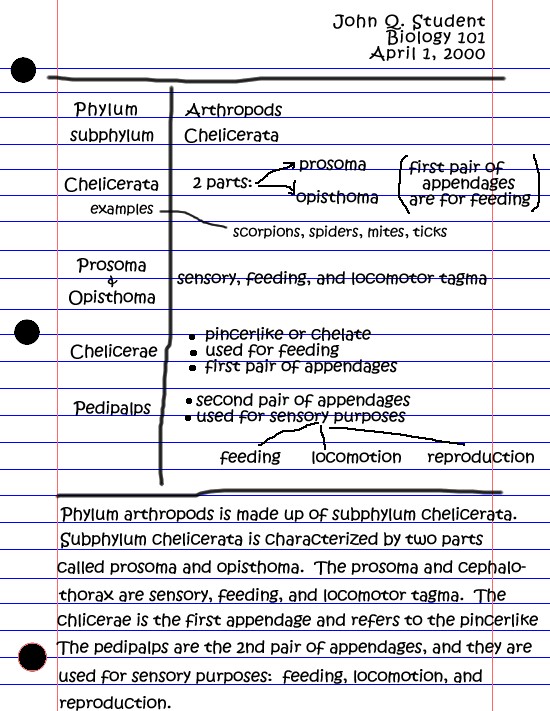 Study Questions:Describe the two parts of subphylum Chelicerata. Compare and contrast the types and purposes of appendages in this subphylum.Give three examples of Chelicerata and identify their phylum.Cue ColumnUse a margin areato record:key words   (during the lecture)study questions  (after the lecture)Cover up the ‘answers’ and test yourself with the definitions and potential test questions   (weekly)Note-taking ColumnUse the main section of the page to record telegraphic sentences from the lecturepoint form note examples separate from descriptionuse abbreviations and short-hand≈ approximately, = for definitions, . . . therefore  Ψ for psychology,        for change,        produced     C19 for 19th century, w for with, pb for probabilitye.g., if the lecture is on photosynthesis, writePs = photosynthesis at the top of the page, and then use Ps throughout your notes                     SummaryAfter class, use this space to summarize your notesEnsure you have the ‘answers’ to your study questions